		Resume- 2022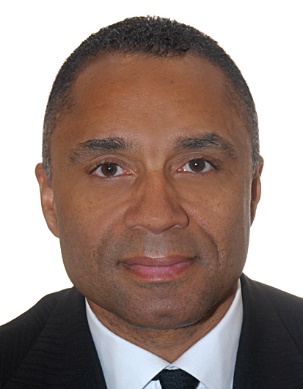 Name: 	Philip Hermit WebsterProfession:	Lawyer – Solicitor of the Senior Courts of England & WalesStatus:	DirectorYears qualified:	33 years.Nationality:  	English/ Irish/ South African permanent resident statusMobile:                                                         +27-83-296-1813                                                                      +447399-752-534Membership in Professional Societies:	The Law Society 	City of London, Law Society                                                                     Member of the Institute of Directors, London, England.                                                                     Member of the Commercial Panel of the Arbitration Foundation of Southern Africa.                                                                     Director of MEARC Management (Pty) Limited, t/a Coniston Capital, which has operated as a Lloyds accredited Open Market Correspondent (OMC) and is a South African registered financial service provider.Alumni:                                                        Norton Rose                                                                      Dewey & Leboeuf * 	                                                                      White & Case  Freeman:                                                     City of LondonWebsites:                                                      www.websterslegal.comExperience:Philip Webster is a solicitor of the Senior Courts of England & Wales and currently practises as the Managing Partner of the Southern Africa office of the reputable international firm of Websters’ Legal. He has  practiced as a trade  finance, project finance and general  corporate lawyer,  within the corporate and trade  finance departments of leading ‘blue chip’ legal firms such as Norton Rose (London-England) (now Norton Rose Fulbright), White & Case (USA),  LeBoeuf, Lamb, Greene & MacRae (USA) (*later Dewey & Leboeuf before ceasing to operate),  Fasken Martineau DuMoulin (Canada) , Asafo & Co. (Paris-France)/(Sandton-South Africa) and in  legal departments as In-House Counsel to leading banks such as  Natwest Securities Limited (London-England) and Société Générale S.A., and  Société Générale Energie S.A.  (Paris- France).Advice provided over the years to various banks and commercial institutions in trade finance and project finance. Such institutions include the following: Chinese banks and state-owned institutions; NatWest Securities Limited; Société Générale S.A.; Société Générale Energie S.A.  (Paris- France), the Development Bank of Southern Africa Limited (DBSA); BNP; Barclays; ABSA Bank Limited; Investec; Nova Capital Partners; Deutsche Bank; HSBC Investment Services (Africa) (Proprietary) Limited; HSBC Equator Bank; JP Morgan; Morgan Grenfell; the Standard Bank of South Africa Limited; Standard Chartered Bank Zambia PLC; the IFC; and the World Bank, notably the privatisation unit responsible for Africa and the Indian Ocean.Education:Institut Européen des Hautes Études Internationales (European Institute of Advanced International Studies), Postgraduate (M. Phil. equivalent) University of Nice, France. 1984-85Post graduate (“Trosieme cycle”) Diploma (“DEA”) in Law and International Relations (M.Phil.equivalent).1983-84Masters in European Law, Leeds Business School, England and Nice University, France. 1982-83 (mention ‘bien’)Law Society Final Exams, College of Law, England. 1981-82Law LL.B.  (Honours 2:1 cum laude), Leeds University, England. 1978-81Languages:Professional Experience:Websters’ Legal: August  2021 – Present: CEO, Controlling Shareholder and Managing Partner.Specialising in trade finance, project finance, and insurance related corporate law.Asafo & Co.: June 2019 – July 2021: CEO and Managing Partner of the Southern Africa officeSpecialising in trade finance, project finance, and insurance related corporate law on the continent of Africa. Dentons.: November 2018 to June 2019: Head of Project Finance in South Africa office.Specialising in trade finance, project finance, and insurance related corporate law on the continent of AfricaWebsters’ Legal: January 2006 to November 2018: CEO and Controlling Shareholder.Specialising in trade finance, general corporate and capital markets law, Insurance, corporate investment, energy, utilities e.g., aviation/ telecommunication/water/electricity, financial and legal aspects of non- recourse project finance, mining, privatisation related matters and lobbyingFasken, Martineau, DuMoulin, July 2004 to December 2005: Director and PartnerSpecialising in trade finance, project finance, mining, and privatisation related matters.Dewey, LeBoeuf, January 2001 to July 2004: PartnerSpecialising in trade finance, project finance, aviation, energy, privatisation, and corporate finance matters.White & Case, 1997 to 2001: Senior SolicitorSpecialising in trade finance, privatisation, corporate and project finance.Legal Counsel, Equities Division of Natwest Securities Limited, 1996 to 1997Specialising in trade finance, oil and gas sales and energy linked derivative sales contracts.Legal Counsel, Société Générale Energie S.A., Paris, 1993 to 1996Specialised in trade finance, oil and gas sales and energy linked derivative sales contracts.Norton Rose, 1987 to 1993Senior Solicitor in the London office of the Commercial Property, Banking and Capital Markets Group of Norton Rose, a leading City of London firm, specialising in trade finance, international infrastructure transactions as well as in, project finance, commercial property and property finance and venture capital and capital markets related transactions.LanguageReadingSpeakingWritingEnglishExcellentExcellentExcellentFrenchExcellentExcellentExcellentSpanishExcellentGoodFairPortugueseGoodFairFair